СУМСЬКА МІСЬКА РАДА___СКЛИКАННЯ ______СЕСІЯРІШЕННЯЗ метою підтримки творчо обдарованих дітей, заохочення молоді до занять живописом та декоративно-прикладним мистецтвом, надання можливості дітям та молоді відобразити у своїх  роботах актуальні проблеми сучасності, на виконання рішення Сумської міської ради від 27 жовтня          2021 року № 2003-МР «Про затвердження програми Сумської міської  територіальної громади «Соціальні служби готові прийти на допомогу» на    2022-2024 роки», керуючись статтями 25, 64 Закону України «Про місцеве самоврядування в Україні», Сумська міська радаВИРІШИЛА:1. Призначити з 01 січня по 31 грудня 2023 року стипендії Сумської міської ради переможцям міської виставки-конкурсу живопису та декоративно-прикладного мистецтва «Всесвіт очима дитини» у розмірі 1000 (одна тисяча) гривень щомісячно, а саме:Райденко Анастасії Валеріївні, учениці комунальної установи Сумської спеціалізованої школи I-III ступенів № 2 ім. Д. Косаренка, м. Суми, Сумської області;Макаровій Єлизаветі Юріївні, учениці комунальної установи Сумської загальноосвітньої школи I-III ступенів № 22, м. Суми, Сумської області;Костомарову Роману Костянтиновичу, учню комунальної установи Сумської загальноосвітньої школи I-III ступенів № 13 ім.                          А.С. Мачуленка, м. Суми, Сумської області;Мовчан Дарині Русланівні, студентці Сумського фахового коледжу мистецтв і культури ім. Д.С. Бортнянського, м. Суми, Сумської області;Чехуновій Маргариті Генадіївні, учениці комунальної установи Сумської спеціалізованої школи I-III ступенів № 29, м. Суми, Сумської області.2. Департаменту фінансів, економіки та інвестицій Сумської міської ради (Липовій С.) забезпечити фінансування стипендій Сумської міської ради переможцям міської виставки-конкурсу живопису та декоративно-прикладного  мистецтва «Всесвіт очима дитини» в сумі 60000 (шістдесят тисяч) гривень по КПКВК 0213121 «Утримання та забезпечення діяльності  центрів соціальних служб» (головний розпорядник бюджетних коштів – виконавчий комітет Сумської міської ради).3. Сумському міському центру соціальних служб (Вертель М.) здійснювати щомісячно виплату стипендій Сумської міської ради переможцям міської виставки-конкурсу живопису та декоративно-прикладного мистецтва «Всесвіт очима дитини» відповідно до пункту 1 даного рішення.4. Організацію виконання даного рішення покласти на Сумський міський центр соціальних служб (Вертель М.), координацію виконання покласти на  заступника міського голови з питань діяльності виконавчих органів ради (Мотречко В.), а контроль за виконанням - на постійну комісію з питань охорони здоров’я, соціального захисту населення, освіти, науки, культури, туризму, сім’ї, молоді та спорту Сумської міської ради.Виконавець: Вертель М.__________ Ініціатор розгляду питання – депутат Сумської міської ради VІІІ скликання - Зеленський Максим Олександрович.Проєкт рішення підготовлено Сумським міським центром соціальних служб Доповідач: Вертель М.ЛИСТ ПОГОДЖЕННЯдо проєкту рішення Сумської міської ради«Про призначення стипендій Сумської міської ради переможцям міської виставки - конкурсу живопису та декоративно-прикладного мистецтва   «Всесвіт очима дитини»	      Проєкт рішення підготовлений з урахуванням вимог Закону України «Про доступ до публічної інформації» та Закону України «Про захист персональних даних»_____________ М.Вертель	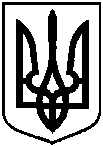 ПроєктОприлюднено     «__»__________2022від  ________________ року №          - МРм. Суми Про призначення стипендій Сумської міської ради переможцям міської виставки - конкурсу живопису та декоративно-прикладного   мистецтва   «Всесвіт очима  дитини»Сумський міський голова Олександр ЛИСЕНКО            Директор Сумського міського центру соціальних служб Депутат Сумської міської радиVІІІ скликання                 М. ВЕРТЕЛЬМ. ЗЕЛЕНСЬКИЙЗаступник міського голови з питань діяльності виконавчих органів ради                                            В. МОТРЕЧКОДиректор департаменту фінансів,економіки та інвестицій                                                          С. ЛИПОВАНачальник правового управління                                            О. ЧАЙЧЕНКОНачальник відділу бухгалтерського обліку та звітності, головний бухгалтер                                                     О. КОСТЕНКОСекретар Сумської міської радиО. РЕЗНІК